Separating salt from rock saltEducation in Chemistry
January 2018
rsc.li/EiC118-preciouswaterThis exercise accompanies the above article ‘Precious Water’.STAGE 1: Put the salt, sand and rocks in the beaker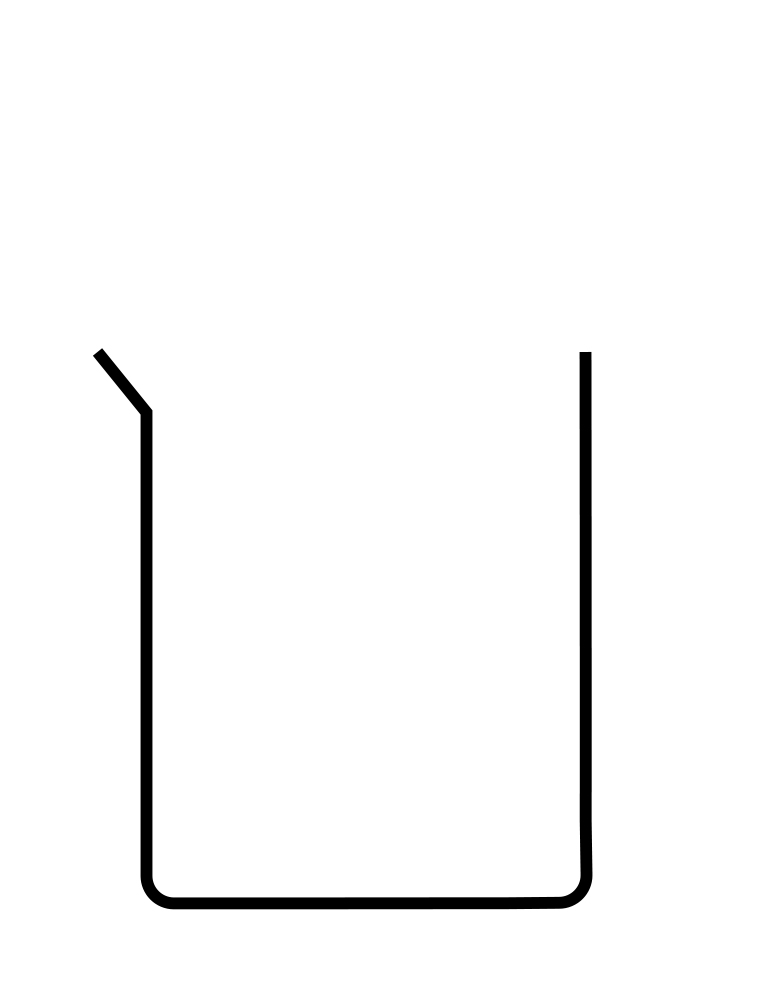 STAGE 2: Add water to the beaker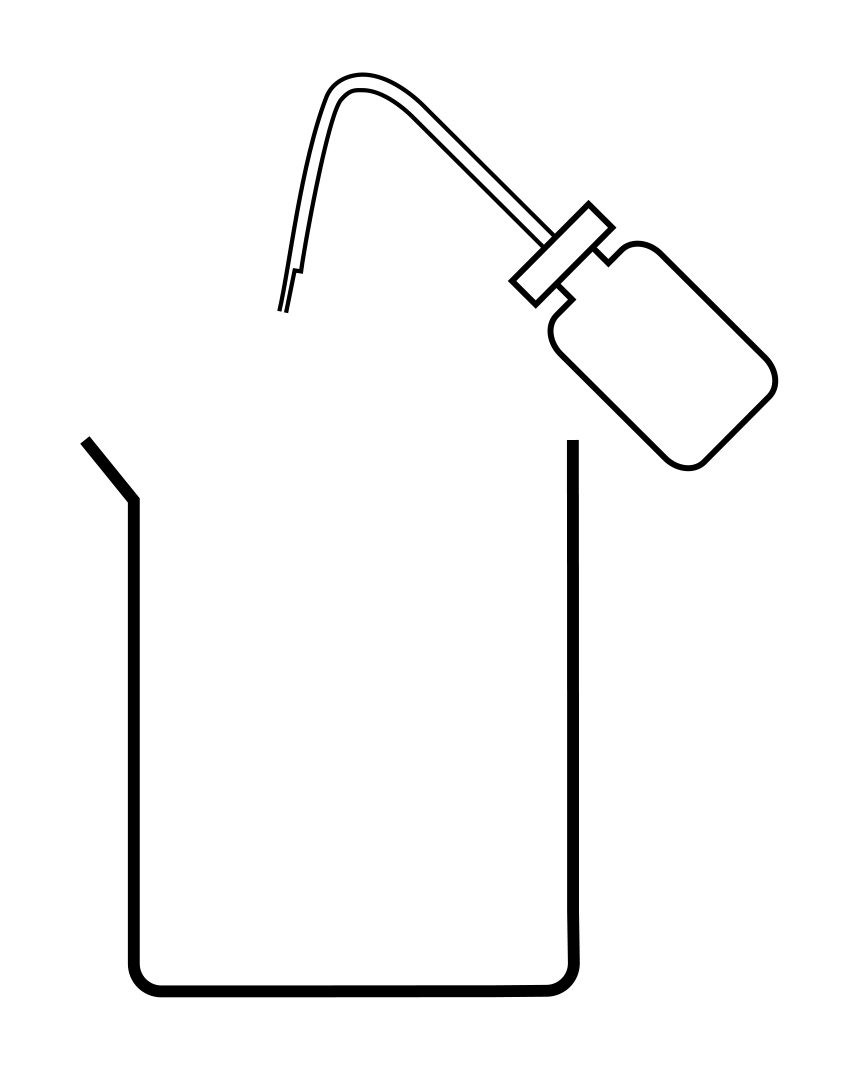 STAGE 3: Stir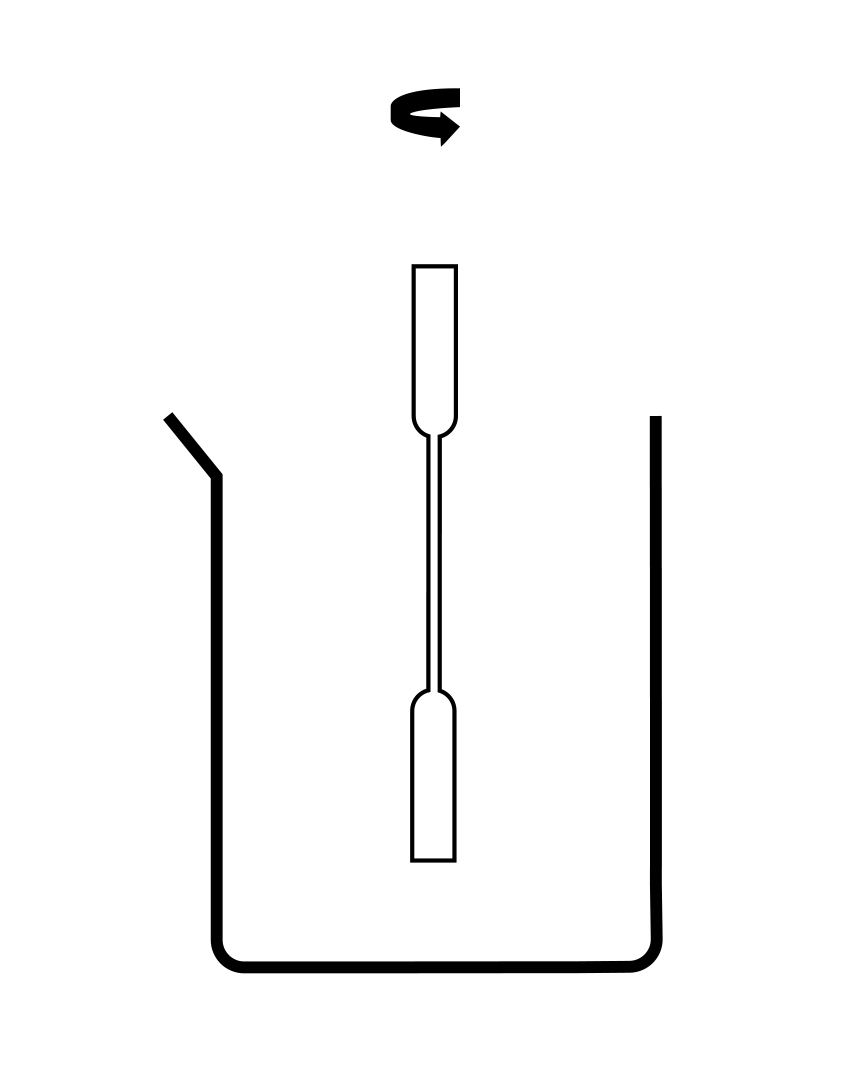 STAGE 4: Filter the mixture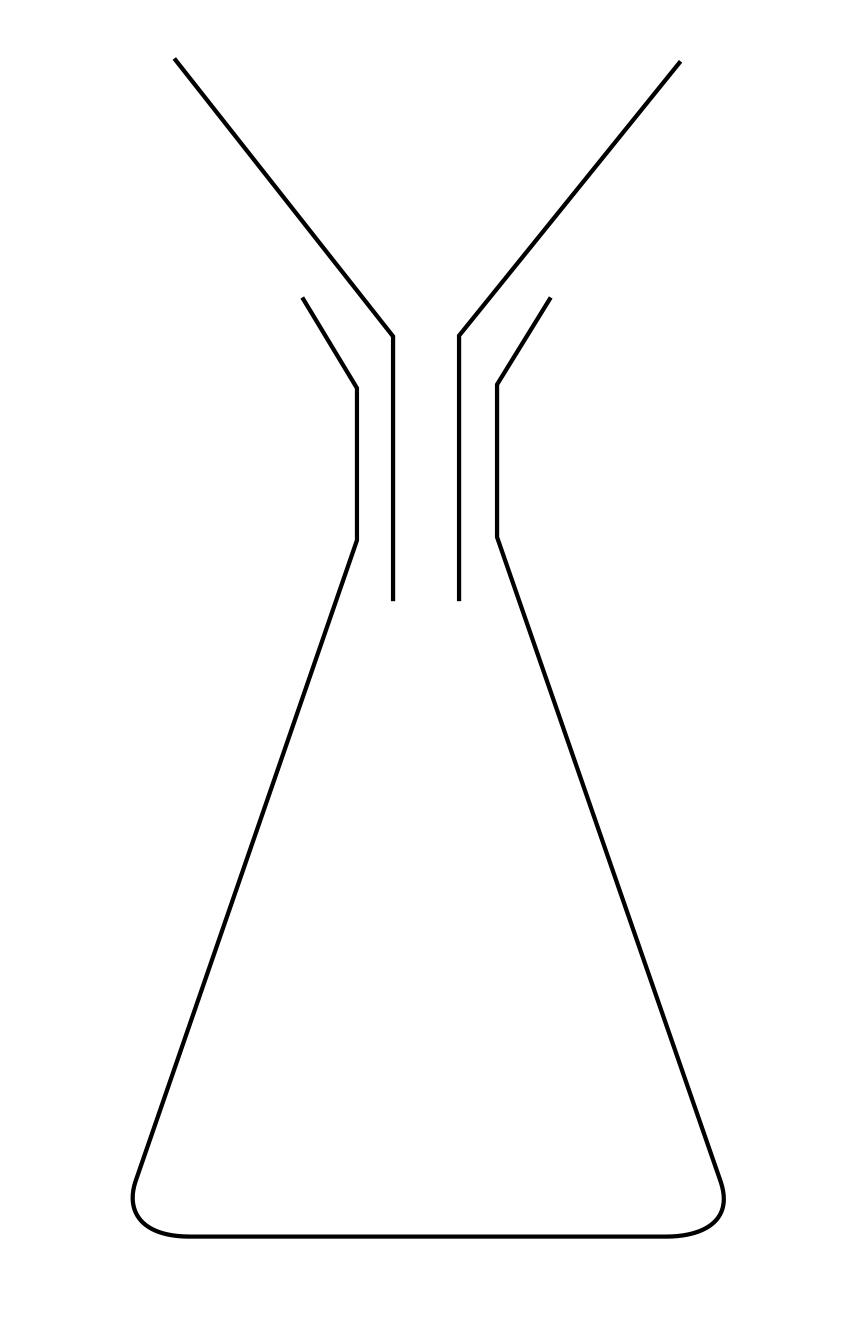 STAGE 5: Heat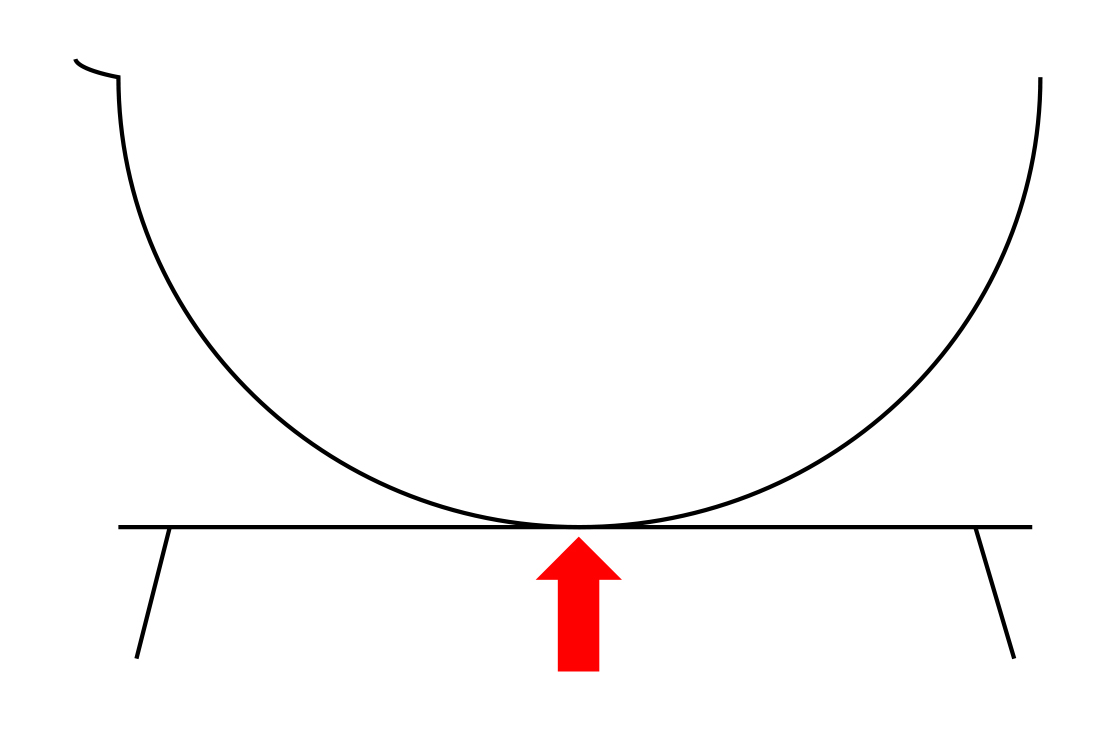 